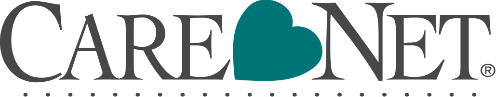  PREGNANCY RESOURCE CENTER    OF NORTH CENTRAL MASSACHUSETTS, INC.17th Annual Fundraising BanquetOctober 24, 2019 – 6 pm Double Tree, Leominster“Do everything in love.” 1 Corinthians 16:14First/Last Name_________________________________ (Adults only)Street Address_________________________________City___________________ State_______ Zip________Phone_________________________Email__________________________     Church______________________________Food Allergies or Comments___________________________________________________________________ PREGNANCY RESOURCE CENTER    OF NORTH CENTRAL MASSACHUSETTS, INC.17th Annual Fundraising BanquetOctober 24, 2019 – 6 pm Double Tree, Leominster“Do everything in love.” 1 Corinthians 16:14First/Last Name_________________________________ (Adults only)Street Address_________________________________City___________________ State_______ Zip________Phone_________________________Email__________________________     Church________________________________Food Allergies or Comments___________________________________________________________________